Oddział I „Misie”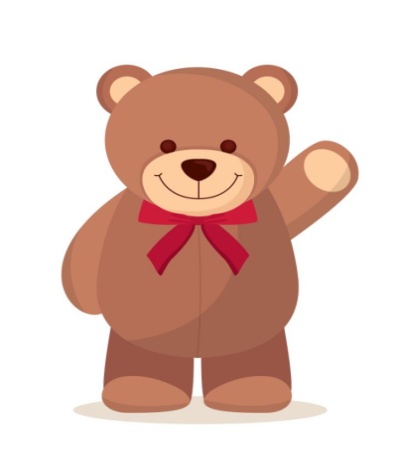 Czerwiec- tydzień drugi.Temat tygodnia: Zwierzęta małe i duże.CELE OGÓLNE: - poszerzanie wiedzy dzieci o nazwy zwierząt żyjących w polskich lasach:dzik, zając, lis, sarna; wdrażanie do szanowania zwierząt i ich miejsca zamieszkania;-rozpoznawanie i podawanie nazw zwierząt mieszkających w zoo; rozwijaniekreatywności ruchowej poprzez naśladowanie ruchem wybranych zwierząt;-zapoznanie z wyglądem i zwyczajami papugi; utrwalenie znajomości kolorówpodstawowych; doskonalenie umiejętności posługiwania się pędzlem;-określanie cech jakościowych i ćwiczenie umiejętności używania tychokreśleń; kształtowanie umiejętności porządkowania elementów od najmniejszego donajwiększego i odwrotnie;--poznanie zasad bezpieczeństwa w sytuacji, gdy spotkamy nieznajomezwierzę; wdrażanie dzieci do korzystania z tablic informacyjnych, np. w parkach narodowych.Brzydkie zwierzęDanuta WawiłowJak mi ciocia albo wujekPiękne farby podaruje,Namaluję na papierzeTakie brzydkie, brzydkie zwierzę…To jest pomysł do niczego!Lepiej maluj coś ładnego!Nie chcesz?... Czemu?... Nie rozumiem…Bo ładnego ja nie umiem!